BARNT GREEN JUNIOR SUMMER COACHINGWith Ian Sherwin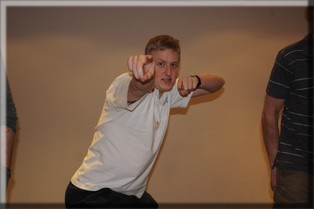 23rd July – 27th August (Every Wednesday excluding Wednesday 20th August)10am – 3pmAt Barnt Green Sports ClubSessions includeFitness Work	Racquet Skills	Match PracticeCost £15 per day or £75 for 6 weeks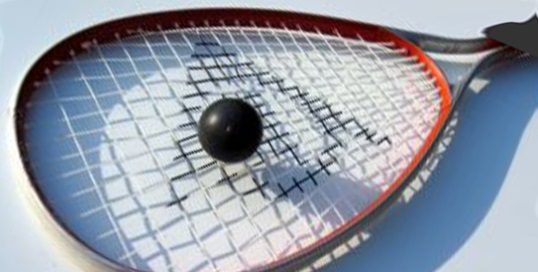 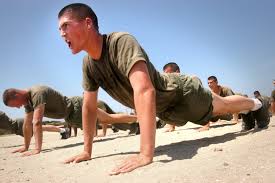 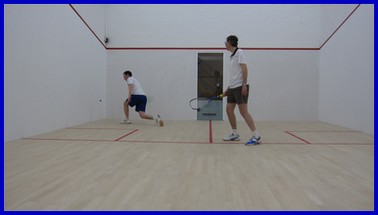 £7.50 per half dayFor more information contact Ian Sherwin on 07824831128 or via email at sherwinian@hotmail.co.ukBARNT GREEN MINI JUNIOR SUMMER COACHINGWith Ian Sherwin	21st July – 29th August (Every Monday and Friday, excluding Monday 18th & Friday 22nd August)10am – 12pmAt Barnt Green Sports ClubSessions includeFitness Work	Racquet Skills	Match PracticeCost £7.50 per session or £40 for 6 weeksFor more information contact Ian Sherwin on 07824831128 or via email at sherwinian@hotmail.co.uk